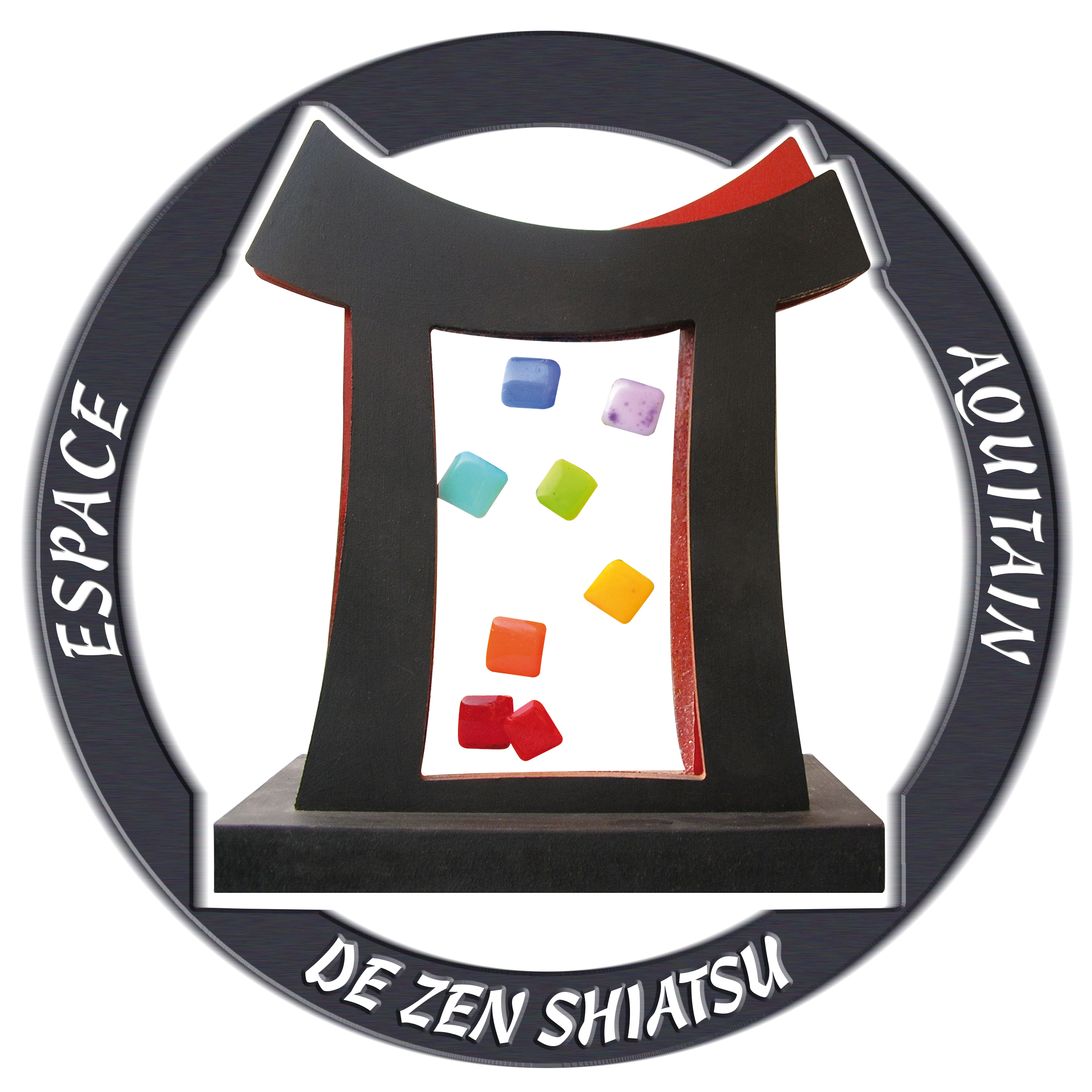 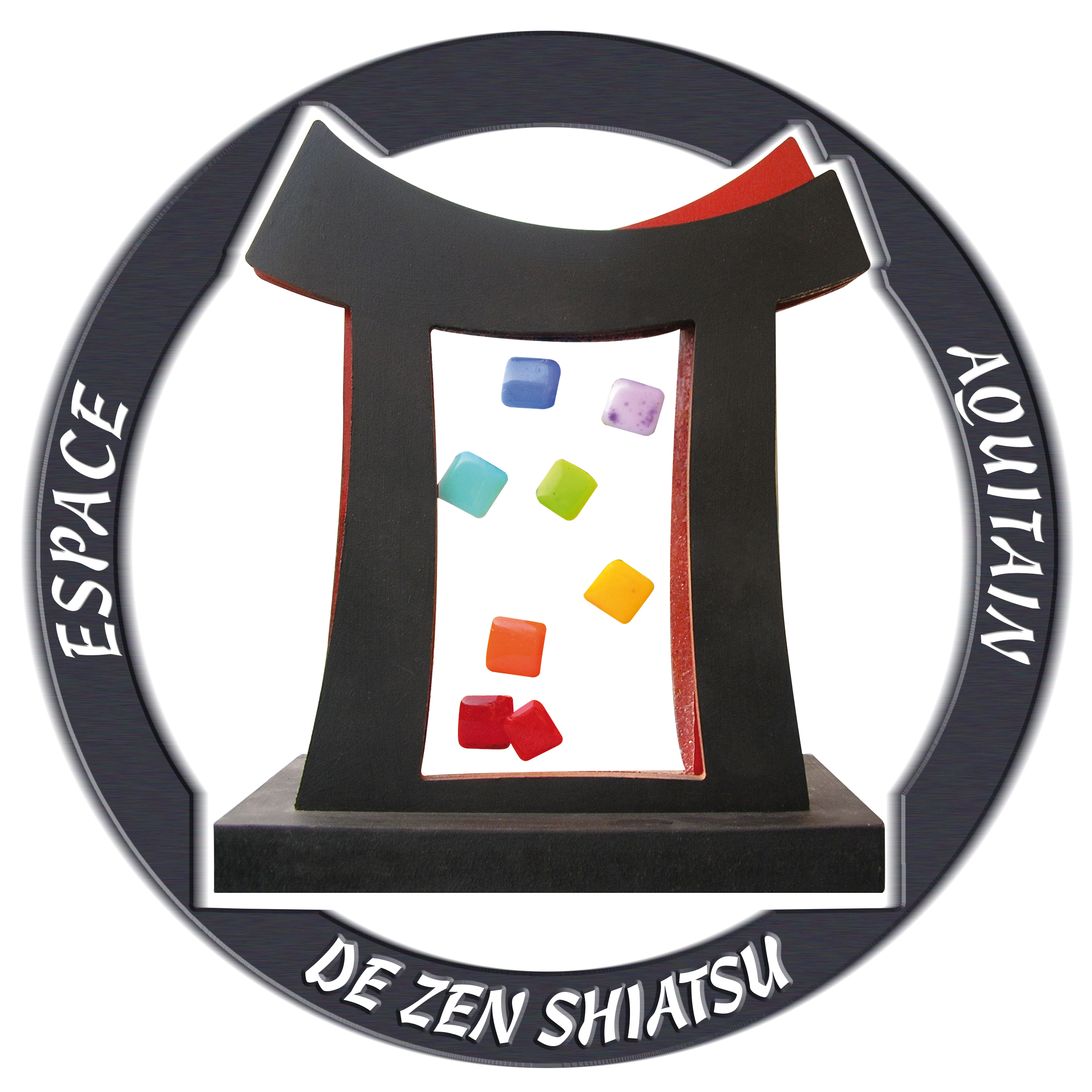 Dominique CHEVALIERPraticien – Enseignant FFST en ShiatsuEnseignant FFST Anatomie – PhysiologieEntre :L’Organisme de Formation : Espace Aquitain de Zen Shiatsu, représenté par Dominique Chevalier, Responsable56, rue des 3 Etoiles – 33700 MérignacSIRET : 33410293600062N° d’agrément DIRECCTE de Nouvelle Aquitaine : 72 33 09960 33Référencé au DATADOCK en date du 30 octobre 2017Mr – Mme ………………………………………………………………………………………Né(e) le :………………………………………………………………Demeurant : ………………………………………………………………………………………..………………………………………………………………………………………………………………………………………………………………………………………………………………Tél : ……………………………………………………………….@ : ………………………………………………………………………………………………….L’Organisme de Financement : …………………………………………………………………Représenté par (nom et fonction) :……………………………………………………………..Adresse : …………………………………………………………………………………………...………………………………………………………………………………………………………………………………………………………………………………………………………………SIRET : ………………………………………………………..Tél : ……………………………………………………………@ : ………………………………………………………………………………………………….Il est convenu :Article 1 :L’Organisme de Formation organise l’action de formation suivante :Intitulé : Formation en Anatomie-PhysiologieObjectif : A l’issue de cette formation, les apprenants auront toutes les connaissances en anatomie-physiologie de base, nécessaires à l’obtention de la Certification de Spécialiste en Shiatsu, délivrée par la Fédération Française de Shiatsu Traditionnel (FFST).Apports de la formation : Décrire les niveaux d’organisation structurale du corps humain.Définir les différents systèmes du corps humain, les organes qu’ils comprennent, leurs fonctions générales, ainsi que les pathologies les plus fréquentes tout ceci en rapport avec le Shiatsu.Comprendre le rôle primordial du toucher grâce à l’anatomie palpatoire, et au repérage morphologique, sous forme d’ateliers pratiquesPublic : Etudiants en Shiatsu quel que soit le niveau ; Spécialistes en Shiatsu ; toute autre personne désirant acquérir des connaissances dans ce domaine.Nombre d’heures : 56 heures de présentiel se répartissant en 4 modules de 2 jours chacun.Remarques :La formation n’est validée que si l’ensemble des modules est effectué.Les modules peuvent être fait dans n’importe quel ordre, même s’il est plus logique de commencer par le n° 1Le temps de travail personnel, en dehors des cours, est de l’ordre de 40 h.Horaires : 9 h 30 – 13 h ; 14 h – 17 h 30Dates :Lieu : Foyer Communal, Rue de la Salargue, 33 360 LatresneFormateur : Dominique CHEVALIER – Kinésithérapeute DE ; titulaire d’un DU Douleur ; Praticien-Enseignant en Shiatsu accrédité FFST ; Président de la FFST ; fondateur et responsable pédagogique de l’Espace Aquitain de Zen Shiatsu ; Aromathérapeute ; Conférencier.Programme :Organisation générale du corps humain : organisation structurale ; zones ou régions du corps.Notions de base de biomécanique : définition ; position anatomique de référence ; centre de gravité ; terminologie des mouvements.Cellule : généralités ; description anatomique ; chromosomes et ADN ; division cellulaire ; cellule souche ; embryologie ; étude d’un disfonctionnement cellulaire : le cancer.Peau – Toucher : généralités ; anatomie ; physiologie ; fiches pathologies ; réflexions sur le toucher.Appareil locomoteur / système osseux : rôle des os ; catégorie d’os ; notion d’âge osseux ; squelette (ceinture scapulaire ; cage thoracique ; rachis ; ceinture pelvienne ; membre supérieur ; membre inférieur ; crâne) ; pathologies osseuses.Appareil locomoteur / système articulaire : articulation type ; gaines et bourses ; ligaments ; principales articulations (épaule ; coude ; poignet ; main ; hanche ; genou ; cheville) ; pathologies articulaires.Appareil locomoteur / système musculaire : muscle lisse ou strié ; muscle strié en vrac ; contraction musculaire ; tonus ; résumé des propriétés du muscle strié ; nutriments du muscle ; tendon ; principaux muscles squelettiques (faces antérieures et internes ; faces postérieures et externes ; visage) ; pathologies.Morphologie / anatomie palpatoire : sous forme d’atelier pratique d’anatomie palpatoire, et de recherche des repères osseux, musculaires et tendineux.Système nerveux : généralités ; grandes fonctions du système nerveux ; neurone ; système nerveux périphérique ; système nerveux central ; système nerveux végétatif ; pathologies.Œil / vision : généralités ; anatomie ; physiologie ; pathologies.Oreille / ouïe : généralités ; anatomie ; physiologie (audition ; équilibre) ; pathologies.Douleur : généralités ; définition de l’International Association for Study of Pain ; composantes ; douleurs aiguë / chronique ; anatomophysiologie (voies ascendantes ; contrôles inhibiteurs) ; évaluation ; évaluation de l’intensité (auto-évaluation ; hétéroévaluation) ; traitement médicamenteux (paliers de l’OMS ; stratégie thérapeutique) ; traitements non médicamenteux.Appareil respiratoire : généralités ; anatomie (voies aériennes supérieures ;	arbre bronchique ; poumons ; vaisseaux pulmonaires ; plèvre ; muscles respiratoires) ; mécanique respiratoire (inspiration ; diffusion alvéolaire ou échanges gazeux ; respiration cellulaire ; expiration) ; pathologiesSystème cardiovasculaire : généralités ; cœur ; système artériel ; système veineux ; sang ; système lymphatique ; pathologiesAppareil digestif : généralités ; anatomie (cavité buccale ; dents / gencives ; langue / goût ; amygdales ; glandes salivaires ; pharynx / larynx ; œsophage ; estomac ; intestin grêle ; gros intestin ; péritoine ; foie ; voies biliaires ; pancréas) ; physiologie (salivation ; mastication ; déglutition ; mouvements de l’estomac ; absorption ; résumé) ; pathologies ; nutrition. Appareil urinaire : généralités ; anatomie (reins ; uretères ; vessie ; urètre ; prostate) ; physiologie ; principales valeurs biochimiques de l’urine ; pathologies.Appareil reproducteur : généralités ; appareil génital masculin (organes externes ; organes internes) ; appareil génital féminin (organes externes ; organes internes ; seins) ; physiologie de l’appareil féminin / cycles ; grossesse et naissance ; contraception / procréation médicalement associée / consultation génétique ; développement psychomoteur de l’enfant de 0 à 3 ans ; pathologies.Endocrinologie : généralités ; anatomophysiologie (hypothalamus ; hypophyse ; glandes pinéales ; thyroïde ; parathyroïdes ; thymus ; foie ; pancréas ; surrénales ; ovaires ; testicules) ; comment agissent les hormones ? ; pathologies.Défense et protection de l’organisme : généralités ; milieu intérieur et mécanismes régulateurs (nécessité de mécanismes régulateurs ; nature des mécanismes régulateurs ; exemple de régulation : la glycémie / le diabète) ; système immunitaire et résistance à l’infection (causes de l’infection ; modes de transmission ; moyens de défense de l’organisme ; mesures de prévention et de traitements des contaminations) ; 2 exemples de du système immunitaire (allergies, SIDA).Sommeil : mécanismes du sommeil ; rythmes du sommeil ; durée du sommeil ; étapes du sommeil ; vers un meilleur sommeil ; réveil ; sieste ; pathologies.Stress : généralités ; précisions physiologiques ; distinction (anxiété ; angoisse ; stress) ; inventaires de stress ; tests de stress ; stress et génétique ; stress au quotidien ; effets du stress sur la santé ; préservation de la santé ; un dernier test.Trousses d’urgence : Huiles EssentiellesCertification : La formation est certifiante. Un contrôle continu est mis en place au cours des modules 2, 3 et 4. La moyenne requise pour l’obtention de l’Attestation de Formation est de 12 / 20. La formation ne sera pas validée, même si la note est égale ou supérieure à 12 en cas de plus de 2 jours d’absence sur les 8. Il appartiendra à chaque étudiant de fournir une photocopie de son Attestation lors de la constitution de son dossier, pour l’inscription à l’examen de Spécialiste en Shiatsu.Renoncement :Forfait du formateur pour un cas de force majeure : remboursement intégral ou autre proposition de dates.Renoncement du stagiaire 8 jours avant la date du 1er module : remboursement intégral. Dans tous les autres cas, sauf cas de force majeure dûment reconnue (raison médicale sur justificatif), aucun remboursement. Date limite d’inscription : 3 semaines avant le 1er cours Matériel pédagogique :Un polycopié (environ 80 pages) par module est mis sur le site du Centre de Formation environ 1 semaine avant le cours. Site : www.formation–shiatsu-bordeaux.fr. Dès réception du bulletin d’inscription et du règlement un mot de passe est donné à l’étudiant pour se connecter dans la rubrique « espace étudiants » du site du Centre de Formation pour accéder aux documents mis en ligne.Cours sous forme de diaporamas commentés.Atelier pratique de repérage morphologique.Squelette de démonstration.Prévoir : Papier, stylos, crayons de couleur, règle, tapis de sol, une tasse pour les pauses thé (on évite les gobelets jetables), de l’eau, en cas, repas (un four à micro-ondes est à la disposition des stagiaires).Annulation : en cas d’un nombre insuffisant de stagiaires (inférieur à 4), le formateur se réserve le droit d’annuler et de rembourser la formation.Article 2 :En contrepartie de cette action de formation, il y a 2 possibilités de financement :Autofinancement :Mr – Mme ………………………………………………………………………………………………S’engage à régler la somme de 400,00 € (Quatre Cent Euros) pour l’ensemble des 4 modules.Possibilité d’un règlement en 1 (400,00 €), 2 (200,00 € x 2) ou 4 fois (100,00 € x 4). Le ou les chèques (à l’ordre de Dominique Chevalier) sont à envoyer obligatoirement avant le début de la formation, avec la présente convention à :Dominique Chevalier56, Rue des 3 Etoiles33 700 MérignacLes chèques sont déposés en banque après le 1er module (règlement en 1 fois) ; après le 1er et le 3ème modules (règlement en 2 fois) ; après chaque module (règlement en 4 fois).Financement par un Organisme Financeur :Le taux horaire est de 12,00 € (Douze Euros), soit un total de 672,00 € (Six Cent Soixante Douze Euros) – TVA non applicable (Art. 293 B du Code Général des Impôts).Le règlement se fait à réception de la facture, à laquelle est annexé, un état d’émargement individuel.Article 3 :La présente convention prend effet à compter de sa signature pour la durée, précisée à l’article 1 – 7. Quel que soit le mode de financement, elle est à envoyer en double exemplaire à :Dominique Chevalier56, Rue des 3 Etoiles33700 MérignacFait à Mérignac, en double exemplaire, le ………………………………………………Signature et cachet de l’Organisme de FormationSignature du StagiaireSignature et cachet de l’Organisme de Financement56, rue des 3 Etoiles – 33700 Mérignac    -     06.86.87.41.11      -      dominique.chevalier-mk@orange.frSIRET : 33410293600062     numéro de formateur : 72 33 09960 33Référencé DATADOCKModule 1samedi 24 et dimanche 25 mars 2018Module 2samedi 19 et dimanche 20 mai 2018Module 3samedi 13 et dimanche 14 octobre 2018Module 4samedi 01 et dimanche 02 décembre 2018